Umowadotycząca nauki muzyki zawarta pomiędzy:……………………………………………………………………………………………………………………(imię i nazwisko rodzica/opiekuna)występującego w imieniu ucznia:……………………………………………………………………………………………………………………(imię i nazwisko ucznia)aSzkołą Muzyki i Tańca Muzyczne ABC, reprezentowaną przez Michała Białeckiego§1. Zajęcia1. Zajęcia w Muzycznym ABC odbywają się w oparciu o Kalendarz Roku Szkolnego ogłoszony przez Ministra Edukacji Narodowej na bieżący rok szkolny. 2. Zajęcia instrumentalne i wokalne trwają*: indywidualne:      □ 1 x 30 minut tygodniowo □ 1 x 45 minut tygodniowo □ 2 x 30 minut tygodniowo □ 2 x 45 minut tygodniowo grupowe:□ 1 x 60 minut tygodniowo    * zakreślić właściwe zajęcia, będące przedmiotem umowy3. Zajęcia nie odbywają się w następujące dni: - święta państwowe lub kościelne (zaznaczone w kalendarzu powszechnym kolorem czerwonym) - ferie świąteczne (okres między Wigilią Bożego Narodzenia a Nowym Rokiem) - ferie zimowe (14 dniowa przerwa zimowa w terminie określonym przez Kuratorium Oświaty) - wakacje letnie (lipiec, sierpień) 4. Zajęcia prowadzone są w Szkole Podstawowej im. Św. Teresy w Podkowie Leśnej, ul. Modrzewiowa 41.§2. Opłata za naukę1. Opłata za zajęcia jest uiszczana w formie czesnego w wysokości niezmiennej, niezależnie od liczby zajęć 
w miesiącu. Miesięczna opłata za indywidualne zajęcia instrumentalne i wokalne*:□ 1 x 30 minut tygodniowo - 240 zł□ 1 x 45 minut tygodniowo - 320 zł□ 2 x 30 minut tygodniowo - 440 zł□ 2 x 45 minut tygodniowo - 560 złMiesięczna opłata za grupowe zajęcia instrumentalne i wokalne*:□ 1 x 60 minut tygodniowo - 160 zł□ Wypożyczenie instrumentu - 50 zł miesięcznie   * zakreślić właściwe zajęcia, będące przedmiotem umowy2. Opłaty należy wnosić z góry do 5 dnia każdego miesiąca na konto:MUZYCZNE ABC MICHAŁ BIAŁECKI
38 1050 1025 1000 0090 9182 4343 z dopiskiem: imię i nazwisko dziecka, nazwa zajęć i miesiąc, za który opłata została wniesiona.3. Za miesiąc, w którym przypadają ferie zimowe opłata wynosi 1/2 czesnego. 4. Za miesiąc wrzesień opłata wyliczana jest wg rzeczywistej liczby odbytych zajęć i regulowana jest wraz 
z czesnym za październik. Koszt pojedynczych zajęć muzycznych:30 minutowe - 60 zł45 minutowe - 80 zł60 minutowe (grupowe) – 50 zł5. Zaległości wynoszące wartość dwóch i więcej miesięcznych rat czesnego skutkują rozwiązaniem umowy 
i skreśleniem ucznia z listy uczestników zajęć.6.  W wypadku nieobecności nauczyciela opłata za zajęcia zostanie zwrócona proporcjonalnie do liczby odwołanych zajęć.§3. Choroba ucznia1. W przypadku choroby ucznia należy powiadomić Muzyczne ABC drogą mailową o spodziewanej nieobecności.2. W przypadku choroby ucznia trwającej minimum 3 tygodnie i udokumentowanej zwolnieniem lekarskim, nie będzie pobierana opłata. Ewentualna nadpłata zostanie zwrócona lub pomniejszy kwotę kolejnej należnej wpłaty. 3. Zwrot nadpłaty, o której mowa w par. 3.2 nastąpi pod warunkiem zawiadomienia Muzycznego ABC o nieobecności ucznia w pierwszym tygodniu choroby.§4. Czas trwania umowy oraz wypowiedzenie umowy1. Warunkiem uczestnictwa w zajęciach organizowanych przez Szkołę jest zawarcie niniejszej umowy 
i dostarczenie jej do nauczyciela prowadzącego zajęcia.2. Umowa zostaje zawarta na czas określony, tj. na rok szkolny …………………….. 3. Pierwszy miesiąc od daty podpisania umowy stanowi okres próbny. 4. W przypadku jeśli uczeń nie zechce przedłużyć umowy po okresie próbnym, należy zawiadomić Muzyczne ABC o swojej decyzji drogą mailową najpóźniej na 5 dni roboczych przed zakończeniem miesiąca próbnego. 5. Za okres wypowiedzenia umowy w następnych miesiącach jej trwania uważa się termin 30 dni od daty wpłynięcia do Szkoły Muzyczne ABC pisemnego lub mailowego zawiadomienia o rezygnacji z zajęć. 6. Terminy oraz sposób wypowiedzenia umowy obowiązują obydwie strony. §5. Ochrona Danych Osobowych1. Szkoła Muzyki i Tańca Muzyczne ABC zobowiązuje się do przetwarzania danych osobowych zgodnie 
z Umową, RODO oraz innymi przepisami prawa powszechnie obowiązującego.2. Rodzic/opiekun dziecka oświadcza, że został poinformowany o celu i sposobie przetwarzania jego danych osobowych, zgodnie z RODO, tj. z art. 13 ust. 1 i art. 14 ust. 2 rozporządzenia Parlamentu Europejskiego 
i Rady (UE) 2016/679 z dnia 27 kwietnia 2016 r. w sprawie ochrony osób fizycznych w związku 
z przetwarzaniem danych osobowych i w sprawie swobodnego przepływu takich danych oraz uchylenia dyrektywy 95/46/WE (Dz. Urz. UE L Nr 119, str. 1), w związku z realizacją niniejszej umowy. Treść obowiązku informacyjnego stanowi Załącznik nr 1, stanowiący integralną część niniejszej Umowy. Wszelkie zmiany ww. informacji będą dostępne za pośrednictwem strony internetowej www.muzyczneabc.edu.pl§6. Inne postanowienia umowy1. Za bezpieczeństwo uczniów w drodze do szkoły jak i po zajęciach odpowiedzialni są rodzice lub opiekunowie. 2. Dzieci zobowiązane są do zmiany obuwia na terenie szkoły.3. Wszelkie zmiany czy uzupełnienia niniejszej umowy muszą nastąpić w formie pisemnej. 4. Kontakt do Szkoły: tel. 662-787-873, 881-601-501, muzyczneabc.szkola@gmail.com, 
www.muzyczneabc.edu.pl5. Umowa zostaje sporządzona w dwóch jednobrzmiących egzemplarzach dla każdej ze stron. 6. Jeśli któryś z paragrafów niniejszej umowy ulegnie zmianie, pozostałe paragrafy zachowują swą moc prawną. 7. W sprawach nie unormowanych niniejszą umową mają zastosowanie odnośne przepisy Kodeksu Cywilnego.         …………………………………………                               		  ……..…………………………………                          Muzyczne ABC                                        	 		   data i podpis rodzica/opiekunaZałącznik nr 1 do Umowy dotyczącej nauki tańca w Szkole Muzyki i Tańca Muzyczne ABCInformacja o celu i sposobie przetwarzania danych osobowych Informujemy, że Administratorem danych osobowych jest Muzyczne ABC, reprezentowane przez Michała Białeckiego, 
z siedzibą w Warszawie przy ul. Czerwonych Maków 3/52.Państwa dane osobowe przetwarzane będą, zgodnie z art. 6 Rozporządzenia ust. 1 pkt. a, b, c oraz f (w odniesieniu do niżej wymienionych punktów):w celu zawarcia i realizacji umowy i będą przechowywane przez okres 6 lat od zakończenia jej realizacji  dla celów księgowo-podatkowych w celu przedstawienia oferty usług własnych i wówczas będą przechowywane do czasu wyrażenia sprzeciwu marketingowego,w celu odzyskania należności z tytułu sprzedaży usług oraz abyśmy mogli tworzyć statystyki, zestawienia i analizy na potrzeby własne; w tym zakresie dane osobowe będą przechowywane przez okres 3 lat od odzyskania należności lub wykonania ostatniej czynności na danych osobowych w procesie windykacji.Podanie przez Państwa danych osobowych jest dobrowolne, jednak ich niepodanie uniemożliwi realizację umowy lub prowadzenie działań marketingowych.Państwa dane osobowe przekazujemy podmiotom, z którymi współpracujemy na potrzeby świadczenia naszych usług, np. podmiotom wykonującym usługi pocztowe, kurierskie, księgowe, prawne, informatyczne.Każdy z Państwa ma prawo do:dostępu do treści swoich danych,sprostowania, usunięcia lub ograniczenia przetwarzania danych,przenoszenia danych,wniesienia sprzeciwu,cofnięcia zgody w dowolnym momencie bez wpływu na zgodność z prawem przetwarzania, którego dokonano na podstawie zgody przed jej cofnięciem.Ponadto, mają Państwo prawo wniesienia skargi do Prezesa Urzędu ds. Ochrony Danych Osobowych 
w przypadku, gdy uznają Państwo, iż przetwarzanie danych osobowych narusza przepisy RODO.W sprawie Państwa danych osobowych mogą się Państwo kontaktować pod adresem: muzyczneabc.szkola@gmail.com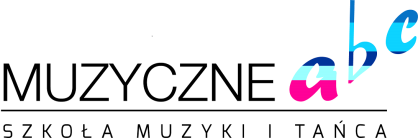 KARTA ZGŁOSZENIOWA……………………………………………………………………………………………Rodzaj zajęć ……………………………………………………………………………………………Imię i nazwisko dziecka..................................................................................................Imię i nazwisko rodzica/prawnego opiekuna………………………………………………………………………………………………Telefon kontaktowy rodzica/prawnego opiekuna………………………………………………………………………………………………Adres e-mail rodzica/prawnego opiekuna………………………………………………………………………………………………Skąd dowiedzieli się Państwo o naszej szkole?                                                                                                                          ………………………………………………        									      data i podpis rodzica/opiekunaWYKORZYSTANIE WIZERUNKU DZIECKA Oświadczam, że wyrażam / nie wyrażam* nieodpłatną i nieograniczoną w czasie zgodę Muzycznemu ABC 
z siedzibą w Warszawie przy ul. Czerwonych Maków 3 m 52 na umieszczenie i publikowanie zdjęć 
oraz materiałów filmowych zawierających wizerunek  (imię i nazwisko dziecka)
 …..................................................................... zarejestrowanych podczas zajęć, koncertów, uroczystości 
i konkursów organizowanych przez Muzyczne ABC, i umieszczenie ich na stronie internetowej  www.muzyczneabc.edu.pl oraz na profilu społecznościowym Facebook zarządzanym przez Muzyczne ABC. Zgoda obejmuje wykorzystanie, utrwalanie, obróbkę, przeróbkę, łączenie i powielanie wykonanych filmów 
i zdjęć w formie cyfrowej i analogowej za pośrednictwem dowolnego medium, w szczególności Internetu 
w celu informacji i promocji szkoły Muzyczne ABC.                                                                                                                          ………………………………………………        									      data i podpis rodzica/opiekuna*niepotrzebne skreślić